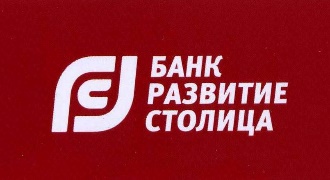 ДОГОВОР О РАБОТЕ В РЕЖИМЕ ПРЯМОГО ДОСТУПА "БАНК-КЛИЕНТ" № ____________ от ______________г.Акционерное общество Банк "Развитие-Столица", именуемый в дальнейшем "Банк", в лице _______________________________, действующего(ей) на основании ____________________, с одной стороны, и _________________________________________, именуемый(ая) в дальнейшем "Клиент", с другой стороны, заключили Договор о нижеследующем:1. Предмет  Договора.1.1. Банк предоставляет Клиенту возможность использования электронного средства платежа в виде программного обеспечения, именуемого в дальнейшем "АРМ Клиента", для обмена финансовой  информацией и  распоряжениями в электронном виде по каналам телефонной связи или с использованием Сети Интернет, позволяющего Клиенту иметь прямой доступ к информации по своему текущему счету с удаленного компьютера, установленному на рабочем месте Клиента, в связи с чем Банк обязуется исполнять поручения на перечисление средств и выполнять иные распоряжения Клиента, передаваемые в электронном, предоставлять Клиенту информацию о состоянии его текущего счета (далее - осуществлять обслуживание Клиента по системе "Банк-Клиент"), а Клиент оплачивает стоимость предоставления возможности использования  программного  обеспечения и услуг Банка по расчетам с использованием "АРМ Клиента" в соответствии  с Тарифами Банка. 1.2. Клиент обеспечивает надлежащее использование "АРМ Клиента", а также соблюдение Рекомендаций по безопасной работе с системой "АРМ Клиента". 1.3. Программное обеспечение "АРМ Клиента" предоставлено Банку ЗАО "Комита" в рамках Лицензионного соглашения.2. Порядок  проведения  платежей.2.1. Стороны признают метод электронной подписи, используемый при передаче  распоряжений в электронном виде от Клиента в Банк.2.2. Стороны признают, что при изменении распоряжения в электронном виде, заверенного электронной подписью, электронная подпись становится некорректной, то есть проверка электронной подписи дает отрицательный результат, и распоряжение в электронном виде Банком не принимается к исполнению.2.3. Стороны признают, что подделка электронной подписи Клиента, то есть создание корректной электронной подписи распоряжения в электронном виде от имени Клиента, невозможна без секретного ключа электронной подписи Клиента.2.4. Стороны признают, что распоряжения в электронном виде, заверенные электронной подписью Клиента, юридически эквивалентны соответствующим  распоряжениям на бумажном носителе, подписанным лицами, указанными в карточке с образцами подписей, обладают юридической силой и подтверждают наличие правовых отношений между Сторонами. Распоряжения в электронном виде  без электронной подписи Клиента не имеют юридической силы, Банком не рассматриваются и не исполняются.2.5. Обслуживание Клиента Банком по системе "Банк-Клиент" осуществляется по рабочим дням. Распоряжения в электронном виде, принятые Банком от Клиента в течение операционного дня исполняются текущей датой, причем точное время приема распоряжения в электронном виде  Клиента Банк фиксирует в протоколе приема распоряжений в электронном виде. Распоряжения в электронном виде, принятые Банком от Клиента после окончания операционного дня, принимаются Банком к исполнению датой следующего рабочего дня.2.6. Лицами, уполномоченными подписывать электронной подписью, распоряжения в электронном виде  от имени Клиента (далее - уполномоченное лицо), являются лица, указанные в карточке с образцами подписей и оттиска печати, которую Клиент представляет в Банк при открытии текущего счета.2.7. Полученное Банком от Клиента распоряжение в электронном виде  с идентифицированными электронными подписями является основанием для списания Банком указанных в распоряжении в электронном виде  сумм с  текущего счета Клиента в том случае, если вышеуказанное распоряжение в электронном виде  прошло проверку.2.8. При получении распоряжений в электронном виде от Клиента Банк производит проверку на:- возможность списания со счета (отсутствие ограничений по счету, установленных в соответствии с действующим законодательством);- достаточность денежных средств на банковском счете для исполнения распоряжения Клиента;- правильность заполнения реквизитов распоряжения в электронном виде;- дублирование распоряжений в электронном виде.При отрицательном результате проверки распоряжения в электронном виде Банк в случаях, предусмотренных действующим законодательством не принимает распоряжение к исполнению и направляет Клиенту уведомление в электронном виде об аннулировании распоряжения с указанием информации, позволяющей Клиенту идентифицировать аннулируемое распоряжение, дату его аннулирования, а также причину аннулирования.2.9. Клиент имеет право ходатайствовать об отзыве переданного в Банк распоряжения в электронном виде. Отзыв распоряжения в электронном виде  осуществляется Банком только после приема Банком от Клиента  сообщения об отзыве распоряжения в электронном виде  по системе "Банк-Клиент" с полным указанием реквизитов отзываемого распоряжения в электронном виде  (номер, дата, сумма документа). Банк имеет право отказать Клиенту в отзыве распоряжения в электронном виде, известив Клиента в письменном либо электронном виде о причинах отказа.3. Права и обязанности сторон.	3.1. Банк обязуется:3.1.1. предоставить Клиенту возможность использования системы "АРМ Клиента"; 3.1.2. предоставить Клиенту Рекомендации по безопасной работе с системой "АРМ Клиента"; 3.1.3. обеспечивать прием и передачу сообщений между центром  коммуникации в Банке и "АРМ Клиента";3.1.4. обеспечивать идентификацию владельца текущего счета и проверку подлинности полученных от него распоряжений в электронном виде  по электронной подписи Клиента,  сформированной в соответствии с "Руководством пользователя" системы "АРМ Клиента".3.1.5. информировать Клиента о совершении каждой операции с использованием системы "АРМ Клиента" путем направления Клиенту соответствующего уведомления в виде выписки о проведенной по текущему счету операции посредством системы "АРМ Клиента", электронной почты или иным согласованным Сторонами способом. Информация о каждой операции, совершенной с использованием системы "АРМ Клиента", в виде выписки по текущему счету представляется Банком не позднее 12 часов 00 минут рабочего дня, следующего за днем проведения операций по текущему счету.Обязанность Банка по направлению Клиенту уведомлений, предусмотренных настоящим Договором, считается исполненной с момента направления Банком уведомления Клиенту.3.1.6. предоставлять Клиенту документы и информацию, которые связаны с использованием Клиентом системы "АРМ Клиента" путем предоставления Клиенту выписки о проведенных по текущему счету операциям по системе "АРМ Клиента", по электронной почте или иным согласованным Сторонами способом.3.1.7. выполнять распоряжения на перечисление средств с текущего счета Клиента, переданные в Банк по каналам связи и заверенные его электронной подписью до момента официального объявления Клиентом их недействительными;3.1.8. вести регистрацию полученных и переданных распоряжений в электронном виде;3.1.9. рассматривать заявления Клиента, в том числе при возникновении споров, связанных с использованием Клиентом системы "АРМ Клиента", а также предоставить Клиенту возможность получать информацию о результатах рассмотрения заявлений, в том числе в письменной форме по требованию Клиента, в течение 30 (Тридцати) дней со дня получения таких заявлений, а также в течение 60 (Шестидесяти) дней со дня получения заявлений в случае использования системы "АРМ Клиента" для осуществления трансграничного перевода денежных средств.3.1.10. обеспечивать сохранение в тайне сведений по текущему счету Клиента, обеспечивать защиту от несанкционированного доступа к текущему счету;3.1.11. оказывать консультационные услуги Клиенту по использованию системы "АРМ Клиента";3.2. Банк имеет право:3.2.1. в случаях, указанных в п. п. 4.5. и 4.6. настоящего Договора, а также на основании полученного от Клиента уведомления или по инициативе Банка приостановить или прекратить использование системы "Банк-Клиент" при нарушении Клиентом порядка использования системы "Банк-Клиент" в соответствии с настоящим Договором и Рекомендациями по безопасной работе с системой "АРМ Клиента". При этом проведение операций по текущему счету возможно на основании оформленных надлежащим образом распоряжений на бумажном носителе. 3.3. Клиент имеет право: 3.3.1. на получение следующей справочной информации по системе "АРМ Клиента":- выписки с текущего счета за любой промежуток времени; - состояние отправленных в Банк распоряжений в электронном виде; - состояние кредитовых расчетных документов, пришедших на текущий счет, за любой промежуток времени.	3.4. Клиент обязуется:3.4.1. иметь для подключения к использованию системы "АРМ Клиента" персональные компьютеры и иное необходимое оборудование с характеристиками не ниже указанных в Приложении № 1 к настоящему Договору и осуществить подключение к системе  "АРМ Клиента" самостоятельно;3.4.2. использовать "АРМ Клиента" исключительно в целях, предусмотренных настоящим Договором;3.4.3. оплатить услугу по предоставлению возможности использования системы "АРМ Клиента" в соответствии с Тарифами Банка, причем плата за услуги Банка, связанные с использованием системы "АРМ Клиента", списывается с текущего счета Клиента без дополнительного распоряжения Клиента. Настоящим Клиент безусловно акцептует списание денежных средств согласно настоящему пункту Договора (заранее данный Клиентом акцепт);3.4.4. обеспечивать сохранность и защиту от использования не по назначению ключевых элементов для электронной подписи и шифрования передаваемых в Банк сообщений;3.4.5. в случае утраты системы "АРМ Клиента" и(или) обнаружения факта ее использования без согласия Клиента, а также при возникновении подозрения на раскрытие информации, позволяющей совершить действия с системой "АРМ Клиента" без согласия Клиента, Клиент обязан незамедлительно уведомить об этом Банк по телефону сотрудников Отдела по работе с физическими лицами Банка, указанного на сайте Банка, с целью блокировки использования системы "АРМ Клиента". По факту устного заявления, принятого от Клиента, Банк принимает меры по блокированию использования системы "АРМ Клиента". После этого Клиент обязан представить непосредственно в Банк Заявление об утрате/несанкционированном использовании электронного средства платежа системы "АРМ Клиента" (Приложение № 5 к настоящему Договору) после обнаружения факта утраты системы "АРМ Клиента" /использования системы "АРМ Клиента" без согласия Клиента, но не позднее банковского дня, следующего за днем уведомления Банка по телефону; 3.4.6. если Клиент получил уведомление (ему стало известно) о несанкционированной (совершенной без согласия Клиента) операции, он обязан представить непосредственно Банк Заявление о несанкционированной операции (Приложение №6 к настоящему Договору) после обнаружения факта использования системы "АРМ Клиента" без согласия Клиента, но не позднее дня, следующего за днем направления Банком уведомления о совершенной несанкционированной операции. Вместе с указанным уведомлением Клиент обязан представить копию заявления в правоохранительные органы о совершении несанкционированной операции по счетам Клиента с отметкой правоохранительного органа о принятии такого заявления. Без предъявления копии соответствующего заявления в правоохранительные органы с отметкой правоохранительного органа о его принятии, уведомление Клиента не подлежит рассмотрению Банком. В исключительных случаях, когда Банк признает уважительной причину пропуска срока подачи Заявления о несанкционированной операции Клиента в письменном виде в Банк, указанное Заявление может быть рассмотрено Банком, но при этом в любом случае такое уведомление должно быть представлено непосредственно в Банк не позднее 14 (четырнадцати) дней с момента направления Банком уведомления о совершенной несанкционированной операции (при условии своевременного уведомления по телефону Отдела по работе с физическими лицами Банка).3.4.7. обеспечивать использование каждой электронной подписи только уполномоченными на распоряжение текущим счетом Клиента лицами;3.4.8. самостоятельно обеспечивать сохранность архива всех принятых и переданных распоряжений в электронном виде  с электронными подписями;3.4.9. осуществлять использование системы "АРМ Клиента" в соответствии с Рекомендациями по безопасной работе с системой "АРМ Клиента". 3.5. Клиент предоставляет Банку право на следующее дальнейшее оформление распоряжений, переданных в Банк в электронном виде, от его имени: заверение подписями и печатью Банка и проведение соответствующего платежа с любого корреспондентского счета Банка по выбору Банка.3.6.  При любом способе информирования об операциях по системе "АРМ Клиента" Клиент обязан не реже, чем 1 (Один) раз в день самостоятельно проверять предоставленные Банком сведения для контроля операций по текущему счету. В случае неисполнения вышеуказанной обязанности Клиентом уведомление считается полученным по окончании дня (в 23:59 по Московскому времени), в который было направлено уведомление Банком.4. Особые  условия.4.1. Клиент и Банк обязуются принимать на себя в полном объеме все обязательства, вытекающие из распоряжений в электронном виде и подписанных от их имени электронными подписями уполномоченных лиц, открытые ключи которых ("образцы электронных подписей") зарегистрированы в соответствующем списке "образцов электронных подписей" (Приложение №2 к настоящему Договору), если при проверке эти подписи признаются достоверными и к моменту приема распоряжения в электронном виде не было зафиксировано официального заявления Стороны о дезавуировании своего ключа подписи или программного обеспечения.Невыполнение любой из Сторон этого условия является основанием для расторжения настоящего Договора по инициативе другой Стороны.Изменение ключей и паролей, используемых  в рамках  настоящего Договора, осуществляются по первому требованию любой из Сторон. При этом старые ключи и пароли хранятся те же сроки, что и распоряжения в электронном виде, подписанные и/или  закодированные этими ключами и паролями.4.2. Указанный в настоящем Договоре программный продукт не подлежит каким-либо исправлениям, дополнениям или изменениям, тиражированию, передаче третьим лицам каким-либо способом, а также использованию каким-либо другим способом или по другому назначению, кроме указанного в настоящем Договоре.4.3. В случае обнаружения фактов нарушения Клиентом условий п.4.2. настоящего Договора, настоящий Договор подлежит немедленному расторжению по требованию Банка, причем в этом случае Клиент обязуется возместить убытки в порядке, установленном действующим законодательством РФ.4.4. В случае потери Клиентом контроля над использованием программного обеспечения или над ключами для электронной подписи, он обязан немедленно сообщить Банку о факте и причинах дезавуирования подписи в порядке, установленном п.п. 3.4.5, 3.4.6 настоящего Договора. Ответственность Банка за исполнение распоряжений в электронном виде, заверенных дезавуированной подписью, наступает со следующего операционного дня, после получения вышеуказанного уведомления Клиента о дезавуировании подписи.4.5. В случае, когда Банку стали известны факты возможной компрометации ключа электронной подписи Клиента, Банк в целях сохранности денежных средств находящихся на текущем счете, незамедлительно информирует об этом Клиента и приостанавливает  прием распоряжений в электронном виде  на списание денежных средств по системе "Банк-Клиент". После устранения причин, послуживших основанием для приостановления операций, прием распоряжений в электронном виде на списание денежных средств с текущего счета по системе "Банк-Клиент" возобновляется.4.6. Банк оставляет за собой право после предварительного предупреждения отказывать Клиенту в приеме от него распоряжений в электронном виде на проведение операции по текущему счету, подписанных электронной подписью, без объяснения причин. 5. Обслуживание программного обеспечения.5.1. Банк без дополнительной оплаты обязуется устранить неисправности в системе "АРМ Клиента" при условии, что использование оборудования и программного обеспечения осуществлялось Клиентом в строгом соответствии с настоящим Договором и приложениями к нему, и возникшие неисправности не явились следствием поражения вирусом системы "АРМ Клиента" или перепада напряжения электрического тока в сети.6. Расчеты между сторонами.6.1. Плата за обслуживание Клиента в системе "Банк-Клиент" взимается путем списания без дополнительного распоряжения Клиента с текущего счета (-ов), указанного (-ых) Клиентом, суммы в размере, установленном Тарифами Банка, действующими на момент оплаты. Настоящим Клиент безусловно акцептует списание денежных средств согласно настоящему пункту Договора (заранее данный Клиентом акцепт).6.2. Клиент обязан обеспечить наличие достаточных средств на текущем счете, с которого производится списание платы за обслуживание.7. Ответственность сторон.7.1. Банк  не несет ответственности за возможные искажения, ошибки, опечатки в распоряжениях в электронном виде или иных сообщениях, отправленных с рабочих мест Клиента и заверенных его электронной подписью, возникшие не по вине Банка.7.2. Банк не несет ответственности за убытки, понесенные Клиентом из-за несанкционированного Клиентом  использования программного обеспечения и/или ключей шифрования и/или электронной подписи Клиента  третьей стороной.7.3. Клиент не может требовать от Банка уплаты каких-либо штрафов или возмещения убытков, связанных с задержкой производства расчетных операций, если это явилось следствием неисправности каналов связи или оборудования Клиента, не позволяющей принимать сообщения Клиента в полном объеме.7.4. Клиент несет ответственность за умышленное или неосторожное уничтожение или повреждение используемого программного обеспечения "АРМ Клиента" перед Банком. В этом случае Клиент возмещает расходы по восстановлению программного обеспечения.7.5. Банк уведомляет Клиента, что вывоз используемого программного обеспечения "АРМ Клиента" с территории Российской Федерации в каждом конкретном случае осуществляется на основании отдельного решения Лицензирующего органа. Клиент несет ответственность за вывоз используемого программного обеспечения "АРМ Клиента" с нарушением установленного действующим законодательством порядка.7.6. За возможные ошибки и искажения в распоряжениях в электронном виде  и иных сообщениях Клиента, вызванных неправильным подключением Клиентом системы "АРМ Клиента", ответственность несет Клиент.7.7. Банк не несет ответственности за последствия, возникшие в результате того, что Клиент не ознакомился с сообщениями, опубликованными Банком в системе "Банк-Клиент" в порядке и в сроки, установленные настоящим Договором.8. Срок  действия  настоящего Договора.8.1. Настоящий Договор вступает в силу с даты его подписания уполномоченными лицами обеих Сторон. 8.2. Настоящий Договор может быть расторгнут в любое время с предварительным уведомлением не менее, чем за 5 (Пять) рабочих дней, по требованию любой из Сторон. Настоящий Договор автоматически утрачивает силу при расторжении договора банковского счета между Банком и Клиентом (договора корреспондентского счета между Банком и Клиентом).8.3. Настоящий Договор прекращает свое действие с даты указанной в уведомлении, полученном Стороной в письменном или электронном виде, от другой Стороны о расторжении настоящего Договора или с даты получения заявления в письменном виде о закрытии текущего счета. С момента прекращения действия настоящего Договора прекращается прием к исполнению распоряжений в электронном виде, подписанных электронной подписью Клиента, и предоставление Банком Клиенту возможности использования Программного обеспечения "АРМ Клиента". 8.4. Обязательства нераспространения программного продукта, предусмотренные п. 4.2. настоящего Договора, сохраняются для Клиента на весь срок действия права собственности Банка на программный продукт "АРМ Клиента", указанный в предмете настоящего Договора.9. Форс-мажор.9.1. Стороны освобождаются от ответственности за полное или частичное неисполнение своих обязательств по настоящему Договору, если оно явилось следствием действия обстоятельств, предвидеть наступление которых и/или предотвратить разумными мерами не было возможности, и которые  не зависели от воли Сторон. К вышеуказанным обстоятельствам в рамках настоящего Договора относятся: стихийные бедствия, пожары, военные действия, массовые беспорядки, бунты, народные волнения, мораторий или иные подобные действия органов государственной власти или управления неиндивидуального характера, забастовки работников энергетического комплекса или отраслей связи, отсутствие телефонной связи, отсутствие обеспечения электроэнергией, аварии телефонного или электрического кабеля и т.п. 9.2. О наступлении и/или прекращении действия таких обстоятельств Сторона, для которой они явились причиной неисполнения своих обязательств перед другой Стороной, должна немедленно уведомить другую Сторону. Несоблюдение этого условия лишает нарушившую Сторону права ссылаться на подобные обстоятельства с целью освобождения от ответственности за полное или частичное неисполнение своих обязательств по настоящему Договору.10. Порядок  разрешения  споров.10.1. Все споры, возникающие при исполнении настоящего Договора, Стороны будут стремиться разрешать путем переговоров. При этом Стороны соглашаются следовать правилам "Порядка согласования разногласий по распоряжениям в электронном виде", являющегося Приложением №3 к настоящему Договору. Срок рассмотрения претензий по настоящему Договору - 5 (Пять) рабочих дней с момента получения претензии, но не более 10 (Десяти) рабочих дней с момента направления претензии.10.2. Если все предпринятые меры по добровольному урегулированию спора не принесут удовлетворяющего обе Стороны  результата, спор будет передан на разрешение Хамовнического районного суда г. Москвы в установленном порядке.11. Заключительные  положения.11.1. Настоящий Договор составлен в двух экземплярах, имеющих одинаковую юридическую силу. Каждая из сторон имеет в своем распоряжении по одному экземпляру настоящего Договора.11.2. Все изменения и дополнения к настоящему Договору имеют юридическую силу, если они совершены в письменной форме и подписаны уполномоченными лицами Сторон. 11.3. Размеры комиссионного вознаграждения, взимаемого Банком за предоставление Клиенту услуг в рамках исполнения настоящего Договора, определяются Тарифами Банка. Банк имеет право в одностороннем порядке без согласования с Клиентом  вносить изменения в действующие Тарифы.Об изменении Тарифов Банка Банк оповещает Клиента за 10 (Десять) рабочих дней по каналам связи "Банк-Клиент" и путем размещения указанной информации на стендах в помещениях офисов Банка, а также на официальном сайте Банка www.dcapital.ru. В случае несогласия с изменениями в Тарифах Клиент имеет право расторгнуть настоящий Договор. В случае неполучения Банком в течение 10 дней после предупреждения Клиента уведомления от последнего о согласии или несогласии с изменениями в Тарифах, Банк по истечении указанного срока применяет при расчетах с Клиентом новые Тарифы.11.4. Банк с целью ознакомления Клиентов с условиями Рекомендаций по безопасной работе с системой "АРМ Клиента" доводит информацию о Рекомендациях по безопасной работе с системой "АРМ Клиента" любым из следующих способов, обеспечивающих возможность ознакомления с этой информацией Клиентов, в том числе: размещение информации на сайте Банка (www.dcapital.ru); размещение информации на стендах, в дополнительных и операционных офисах, а также в других структурных подразделениях Банка, осуществляющих обслуживание Клиентов; иными способами, позволяющими Клиентам получить информацию и установить, что она исходит от Банка. Банк информирует Клиента об изменениях и/или дополнениях, внесение которых планируется в Рекомендации по безопасной работе с системой "АРМ Клиента", в том числе об утверждении Банком новой редакции указанных Рекомендаций, не менее чем за 10 (Десять) календарных дней до даты вступления их в силу любым из способов, указанным в настоящем пункте Договора. С целью обеспечения гарантированного получения всеми Клиентами сообщения Банка об изменениях и/или дополнениях в Рекомендации по безопасной работе с системой "АРМ Клиента", Клиент обязуется не реже чем раз в 10 (десять) дней самостоятельно или через уполномоченных лиц обращаться в Банк (или на сайт Банка) за сведениями об изменениях, которые планируется внести в Рекомендации по безопасной работе с системой "АРМ Клиента". Банк не несет ответственности за возможные убытки Клиента, причиненные неосведомленностью Клиента в случае, если Банк надлежащим образом выполнил свои обязательства по предварительному раскрытию информации о планируемых изменениях Рекомендаций по безопасной работе с системой "АРМ Клиента". Рекомендации по безопасной работе с системой "АРМ Клиента" считаются измененными по истечении 10 (Десяти) дней после публикации сообщения об изменениях на Сайте Банка при условии, что в течение этого срока Банк не получит от Клиента сообщение о расторжении настоящего Договора. Любые изменения и/или дополнения в Рекомендации по безопасной работе с системой "АРМ Клиента", в том числе утвержденная Банком новая редакция Рекомендаций по безопасной работе с системой "АРМ Клиента", с момента вступления их в силу равно распространяется на всех лиц, заключивших Договор о работе в режиме прямого доступа "Банк-Клиент". В случае несогласия Клиента с изменениями или дополнениями, внесенными Банком в Рекомендации по безопасной работе с системой "АРМ Клиента", Клиент имеет право расторгнуть настоящий Договор в порядке, предусмотренном разделом 8 настоящего Договора. 11.5. Клиент обязан незамедлительно информировать Банк об изменении фамилии, имени, отчества (при наличии), адреса регистрации и/или фактического места жительства (пребывания), данных документа, удостоверяющего личность, изменении списка лиц, указанных в Акте об обмене открытыми электронными ключами.  11.6. Неотъемлемой частью настоящего Договора являются следующие Приложения:Приложение №1 - Необходимые технические требования, предъявляемые к оборудованию Клиента для использования программно-технического комплекса "Банк-Клиент";Приложение №2 - Акт об обмене открытыми электронными ключами;Приложение №3 - Порядок согласования разногласий по распоряжениям в электронном виде;Приложение  №4 - Акт приема - передачи в пользование программного обеспечения;Приложение №5 - Заявление об утрате/несанкционированном использовании электронного средства платежа системы "АРМ Клиента";Приложение №6 - Заявление о несанкционированной операции с использованием электронного средства платежа системы "АРМ Клиента";Приложение №7 - Заявление о выборе способа уведомления Банком о совершении операций с использованием электронного средства платежа системы "АРМ Клиента";Приложение №8 - Заявление на обслуживание по системе "Банк-Клиент".12. Адреса и реквизиты сторон.			М.П.Приложение  № 1 к Договору № _____________о  работе в режиме  прямого доступа "Банк-Клиент"от                                         г. Технические  требования, предъявляемые к программному  оборудованию Клиента для использования комплекса "Банк-Клиент"Технические средства:Технические средства Клиента должны содержать:2. Модем, Hayes Compatible, не менее 2400 bps (Клиент должен иметь кабель для подключения модема к стандартному телефонному каналу и стандартный телефонный канал) или выделенное подключение к Интернету.Все оборудование Клиента должно иметь полную техническую документацию.Порядок установки программного обеспечения, обучения Клиента и подключения к системе электронных расчетов "Банк-Клиент" определяется отдельным соглашением.По любым вопросам, связанным с использованием системы "АРМ Клиента", Клиент вправе обратиться в Службу технической поддержки Банка по электронной почте: bc@DCapital.ru.Обеспечение защиты комплекса:В системе используется многоуровневая защита информации от несанкционированного доступа:использование системы "Электронной подписи" и кодирования документов Клиента при отправке в Банк по линиям связи.установка для Клиента индивидуального имени и пароля для связи с Банком при помощи программно-технического комплекса "Банк-Клиент".Система электронной подписи и кодирования использует алгоритм соответствующий ГОСТ Р 34.10-94 и ГОСТ Р 34.10-2001 с открытым ключом. Электронный ключ представляет собой цифровую последовательность длиной 512 бит. Система оперирует парой однозначно взаимосвязанных электронных ключей (открытый и закрытый ключи). Стороны обмениваются открытыми ключами, тогда как закрытые ключи хранят в тайне.	Электронной подписью называется информация в электронной форме, которая присоединена к другой информации в электронной форме (подписываемой информации) или иным образом связана с такой информацией и которая используется для определения лица, подписывающего информацию.Электронная подпись, используемая Клиентом, является усиленной неквалифицированной электронной подписью.Достоверность электронной подписи проверяется на основе открытого ключа данного лица. Надежность системы основывается на невозможности за реальное машинное время на основании содержимого документа, электронной подписи и открытого ключа определить закрытый ключ лица, подписывающего документ, либо подделать  подпись под другим документом.	Кодирование документов производится системой на основании открытых ключей лиц, которым направляется документ.	При установке программно-технического комплекса "Банк-Клиента" для Клиента  вводятся:имя и пароль для соединения с банковским персональным компьютером;ключи электронной подписи для лиц, имеющих право подписи в соответствии с карточкой с образцами подписей и оттиска печати Клиента, хранящейся в Банке;электронные ключи кодирования документов клиента.	Для Банка вводятся:ключи электронной подписи и кодирования.	Банк и Клиент обмениваются открытыми ключами и составляют Акт об обмене электронными ключами (Приложение № 2 к Договору №                 от                 о работе в режиме прямого доступа "Банк-Клиент"), подписываемый Клиентом и уполномоченным лицом со стороны Банка. Подпись уполномоченного лица со стороны Банка скрепляется печатью Банка.Приложение  № 3  к Договору № _____________ о работе в режиме  прямого доступа "Банк-Клиент"от                            г. 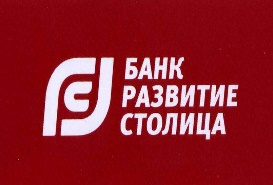 Порядок согласования разногласий по распоряжениям в электронном  виде.Банк "Развитие-Столица" (акционерное общество), именуемый в дальнейшем "Банк", в лице __________________________________, действующего(ей) на основании _____________, с одной стороны, и ________________________, именуемый(ая) в дальнейшем "Клиент", с другой стороны, заключили настоящее соглашение о нижеследующем:Стороны на основе взаимного согласия принимают следующий порядок разрешения возможных споров по обязательствам, вытекающим из содержания распоряжений в электронном виде.1. Стороны принимают в качестве распоряжений в электронном виде  специальным образом оформленные блоки информации (файлы, записи баз данных, строки и т.п.), подлинность и авторство которых удостоверяется  одновременно  электронными подписями уполномоченных лиц и расшифровыванием полученного сообщения в осмысленный текст с помощью официально зарегистрированного открытого ключа отправителя. 2. Стороны действуют на основе взаимного соглашения, опираясь на законы Российской Федерации, нормативные документы Банка России, а именно: "Гражданский Кодекс Российской Федерации",	Часть первая, Статья 160, п.2;	Часть первая, Статья 434, п.1;	Часть первая, Статья 434, п.2;	Федеральный Закон "Об информации, информационных технологиях и защите информации" № 149-ФЗ от 27.07.2006г.;	Федеральный Закон "Об электронной подписи" № 63-ФЗ от 06.04.2011 г.	"Положение о правилах осуществления перевода денежных средств" №383-П (утв. ЦБ РФ 19.06.2012 г.)Временное положение Центрального Банка РФ от 10.02.98 г. № 17-П "О порядке приема к исполнению поручений владельцев счетов, подписанных аналогами собственноручной подписи, при проведении безналичных расчетов кредитными организациями";и материалы судебно-арбитражной практики о разрешении споров, связанных с применением  электронной подписи.3. Стороны соглашаются принимать на себя в полном объеме все обязательства, вытекающие из распоряжений в электронном виде, подписанных от их имени электронными подписями лиц, открытые ключи которых ("образцы электронных подписей") зарегистрированы в соответствующем списке (каталоге "образцов электронных подписей"), если при проверке эти электронные подписи признаются достоверными и к моменту приема документа не было зафиксировано официального заявления подписавшего лица о дезавуировании своего индивидуального ключа подписи или программного обеспечения.Невыполнение любой из сторон этого условия является  основанием для расторжения договора по инициативе другой стороны.4. В случае, если одна из сторон отказывается  от принятия на себя обязательств по  распоряжению, заверенному ее действующей электронной подписью и признаваемой подлинной программой проверки  другой стороны, то повторно проверяется подлинность электронной подписи с помощью  эталонного программного обеспечения (эталонный образец программного  обеспечения  для проверки  подписей хранится в Банке в запечатанном конверте, или предоставляется по запросу фирмой - изготовителем).	Если подпись признается действительной в результате повторной проверки, а сторона, чьей подписью заверено распоряжение, отказывается принять на себя обязательства по распоряжению, то назначается экспертная комиссия из представителей сторон и/или других, признаваемых сторонами экспертов.	Комиссия на основании изучения спорного распоряжения, ключа для проверки электронной подписи ответчика на магнитном носителе (и распечатки этого ключа, заверенной личной подписью ответчика), проводит дополнительную экспертизу распоряжения и электронной подписи, а также проверки принадлежности данной электронной подписи  данному лицу и ее действенность в момент оформления распоряжения.	При выполнении всех перечисленных условий комиссия выносит заключение о подлинности электронной  подписи и ее соответствии содержимому распоряжения, которое, тем самым, признается действительным.5. В случае если одна из сторон отказывается от приема и рассмотрения распоряжения другой стороны на основании того, что электронная подпись второй стороны под распоряжением воспринимается программой  проверки как фальшивая, либо невозможно расшифровать данное распоряжение, то:	сторона, отказавшая в приеме распоряжения, заверяет по требованию отправителя) свой официальный отказ от рассмотрения распоряжения своей электронной подписью и передает его отправителю, а вторая сторона повторно подписывает распоряжение своей электронной подписью либо повторно шифрует и передает распоряжение;	если  новая электронная  подпись также признается первой стороной недействительной, либо расшифровывание повторно направленного распоряжения невозможно, то стороны проверяют сохранность своих программ подписывания и проверки, а также программ шифрования и генерации ключей путем сравнения их с  эталонными  образцами.6. Если в результате проверки сохранности программного обеспечения выяснится, что:	разрушено программное обеспечение у автора распоряжения, - отказ другой стороны от рассмотрения распоряжения является правомерным;	разрушено  программное обеспечение у стороны, отказавшейся от приема распоряжения - она обязана возместить убытки, возникшие у другой стороны, вследствие ее отказа от рассмотрения распоряжения, основанием для привлечения к ответственности служит официальный отказ от приема распоряжения;	не  выявлено отличия программного обеспечения ни одной из сторон от эталонного образца - признается несоответствие программного обеспечения техническому описанию используемых алгоритмов, в связи с чем ответственность ложится на фирму-изготовителя программ и алгоритмов.) Возможны просьбы повторить передачу подписанного и зашифрованного распоряжения, которые мотивированы плохим качеством связи, ошибкой оператора и т.д. С точки зрения надежности защиты информации они не являются опасными и могут быть выполнены.Приложение № 4 к Договору №____________ о работе в режиме  прямого доступа "Банк-Клиент"от                                    г. Акт  приема-передачи в  пользование программного  обеспечения.Банк "Развитие-Столица" (акционерное общество), именуемый в дальнейшем "Банк", в лице _____________________________________, действующего(ей) на основании _______________, с одной стороны, и ______________________________, именуемый(ая) в дальнейшем "Клиент", с другой стороны, составили настоящий акт о нижеследующем:Банк передал, а Клиент принял в пользование программное обеспечение, именуемое в дальнейшем "АРМ Клиента", позволяющее обмениваться финансовой информацией и распоряжениями в электронном виде по каналам телефонной связи или через Интернет и предоставляющее Клиенту прямой доступ к информации по своему счету с удаленного компьютера, установленного на рабочем месте Клиента. Банк обязуется исполнять поручения на перечисление средств и выполнять иные распоряжения Клиента, в связи, с чем Клиент не имеет претензий к содержанию и качеству "АРМ Клиента".- - - - - - - - - - - - - - - - - - - - - - - - - - - - - - - - - - - - - - - - - - - - - - - - - - - - - - - - - - - - - - - - - - - - - - - Р А С П И С К АЯ, ________________________________________________________, электронные ключи аналогов собственноручной подписи	на  гибком магнитном диске	на сменном USB-носителеи программное обеспечение для использования системы "Банк-Клиент" получил.--------------------------------------------------------------------------------------------------------------------------------------------------Служебная информация (заполняется сотрудником Банка)Электронные ключи и программное обеспечение для использования системы "Банк-Клиент" предоставлены Приложение № 5 к Договору № _____________  о работе в режиме  прямого доступа "Банк-Клиент"от                             г. ЗАЯВЛЕНИЕ ОБ УТРАТЕ/НЕСАНКЦИОНИРОВАННОМ ИСПОЛЬЗОВАНИИ  ЭЛЕКТРОННОГО СРЕДСТВА ПЛАТЕЖА СИСТЕМЫ "АРМ КЛИЕНТА"АО Банк "Развитие-Столица"Вид документа: Серия: Номер: Дата выдачи: г.Кем выдан, код подразделения:Прошу ЗАБЛОКИРОВАТЬ электронное средство платежа систему "АРМ Клиента", предоставленную на основании Договора о работе в режиме прямого доступа "Банк-Клиент" №                от                  г.  до ____________________.Причина БЛОКИРОВАНИЯ электронного средства платежа системы "АРМ Клиента": _____________________________________________________________________________________________________________________________________________________________________________________________________________________________________________________________________________________________С условиями блокирования системы "АРМ Клиента" ознакомлен(а).---------------------------------------------------------------------------------------------------------------------------------------------------------------------Служебная информация (заполняется сотрудником Банка)Заявление принятоИнформация отправлена в Управление информационных технологий Система "АРМ Клиента" заблокированаПриложение № 6 к Договору № _____________о работе в режиме  прямого доступа "Банк-Клиент"от                                    г. ЗАЯВЛЕНИЕ О НЕСАНКЦИОНИРОВАННОЙ ОПЕРАЦИИ С ИСПОЛЬЗОВАНИЕМ ЭЛЕКТРОННОГО СРЕДСТВА ПЛАТЕЖА СИСТЕМЫ "АРМ КЛИЕНТА"Настоящим сообщаю о несанкционированной операции, которая была проведена по системе "Клиент-Банк" с использованием  электронного средства платежа системы "АРМ Клиента":Номер и дата Договора о работе в режиме прямого доступа "Банк-Клиент":№                        от                                  г.Номер счета:   Дата  операции "____" _____________ 20__ года Сумма в валюте счета  ___________________________________________Дополнительная информация:________________________________________________________________________________________________________________________________________________________________________________________________________________________________________________________________________________________________________________________________________________________________________________Приложение № 7 к Договору № ________________    о работе в режиме  прямого доступа "Банк-Клиент"от                        г.  ЗАЯВЛЕНИЕ О ВЫБОРЕ СПОСОБА УВЕДОМЛЕНИЯ БАНКОМ О СОВЕРШЕНИИ ОПЕРАЦИЙ С ИСПОЛЬЗОВАНИЕМ ЭЛЕКТРОННОГО СРЕДСТВА ПЛАТЕЖА СИСТЕМЫ "АРМ КЛИЕНТА"АО Банк "Развитие-Столица"Вид документа: Серия: Номер: Дата выдачи: г.Кем выдан, код подразделения:, Прошу АО Банк "Развитие-Столица" (далее - Банк) направлять уведомления о совершении операций с использованием электронного средства платежа системы "АРМ Клиента", используемого мной на основании Договора о работе в режиме прямого доступа "Банк - Клиент" №  от  , и иные сообщения, предусмотренные Федеральным законом от 27.06.2011 г. № 161-ФЗ "О национальной платежной системе" по следующим каналам связи: по адресу электронной почты  (e-mail):____________________________ В случае изменения адреса электронной почты (e-mail) обязуюсь представить в Банк письменное Заявление с указанием нового адреса электронной почты (e-mail), на который Банк должен направлять уведомления о совершенных операциях по переводу денежных средств. При невыполнении/несвоевременном выполнении указанных действий обязанность Банка по уведомлению о совершении операций с использованием электронного средства платежа считается исполненной надлежащим образом при направлении уведомлений на адрес электронной почты (e-mail), представленный ранее. В указанном случае риск неблагоприятных последствий, связанных с неполучением уведомлений о совершении операций, ложится на меня.Настоящим подтверждаю, что Банк не несет ответственности за сохранение конфиденциальности содержащейся в уведомлении информации с момента отправки уведомления по электронной почте (e-mail) и обязуюсь обеспечить отсутствие доступа неуполномоченных лиц к данному каналу связи. в виде выписки посредством системы "Банк-Клиент".При любом способе информирования об операциях с электронным средством платежа обязуюсь не реже, чем 1 (Один) раз в день самостоятельно проверять предоставленные Банком сведения для контроля операций по счетам. В случае неисполнения  вышеуказанной обязанности согласен с тем, что уведомление считается полученным мной по окончании дня (в 23:59 по Московскому времени), в который было направлено уведомление Банком.                                                                                                    Приложение № 8 к Договору № о работе в режиме  прямого доступа "Банк-Клиент"от                                    г. ЗАЯВЛЕНИЕ НА ОБСЛУЖИВАНИЕ ПО СИСТЕМЕ "БАНК-КЛИЕНТ"АО Банк "Развитие-Столица"Вид документа: Серия:            Номер: Дата выдачи:                      г.Кем выдан, код подразделения: Прошу перевести нижеуказанные счет(а), открытые на мое имя в АО Банк "Развитие-Столица" на обслуживание в режиме прямого доступа по системе "Банк-Клиент" путем подписания соответствующего Договора и сопутствующих ему приложений:Счет № Счет № Счет № Счет № Возможность записи электронных ключей аналогов собственноручной подписина  гибком магнитном диске на сменном USB-носителе -------------------------------------------------------------------------------------------------------------------------------------------------------(раздел заполняется обязательно при наличии счетов в иностранной валюте)При установке Системы прямого доступа "Банк-Клиент" на основании Договора о работе в режиме прямого доступа "БАНК-КЛИЕНТ" №                     от                          г. Считать Ф.И.О. Клиента на английском языке:адрес регистрации на английском языке:-------------------------------------------------------------------------------------------------------------------------------------------------------Служебная информация (заполняется сотрудником Банка)Заявление принятог. Москва                                                                                                      Наименование и Адрес Банка:АО Банк "Развитие-Столица", 105064, г Москва, пер Нижний Сусальный, д. 5, стр. 15, Реквизиты Банка:ИНН 7709345294, БИК 044525984, к/с № 30101810000000000984 в ГУ БАНКА РОССИИ ПО ЦФОФ.И.О. Клиента:Реквизиты Клиента:№ счета                                                в АО Банк "Развитие-Столица"Документ __________________ № ______________, выдан _________________г. _________________________, Код подразделения ___________Адрес Клиента:Клиент/ /г. Москва1.  Аппаратные требованияPentium II 350MHz  и вышеОЗУ 128Мб и вышеСвободное место на HDD не менее 100Мб Операционная системаWindows 2000/XP/Vista/Win7/Win8Программное обеспечениеРусская локализация операционной системы;Internet Explorer :  версия 5.0 и выше
(с поддержкой 128-битного шифрования);Источники данных ODBC: драйвер MS Access версия 6019 и выше;Криптопровайдер CryptoPRO (поставляется в комплекте)Носители ключевой информацииМогут использоваться гибкие магнитные диски (3,5"), флэш-накопители, реестр Windowsг. МоскваОТ БАНКА:ОТ КЛИЕНТА:/ /г. МоскваОТ БАНКА:/ /ОТ КЛИЕНТА:/ ///(дата)(подпись)(Фамилия И.О. клиента)(Подразделение банка)(Сотрудник Банка)(Дата)(Подпись)от / /(дата)(подпись)(Фамилия И.О. клиента).(Подразделение банка)(Дата, Время) (Сотрудник Банка)(Подпись)АО Банк "Развитие-Столица" (Подразделение банка)(Дата, Время) (Сотрудник Банка)(Подпись)АО Банк "Развитие-Столица" (Подразделение банка)(Дата, Время) (Сотрудник Банка)(Подпись)АО Банк "Развитие-Столица"Вид документа: Серия:                    Номер: Дата выдачи:                               г.Кем выдан, код подразделения: //(дата)(подпись)(Фамилия И.О. клиента)от / /(дата)(подпись)(Фамилия И.О. клиента)от / /(дата)(подпись)(Фамилия И.О. клиента)//(дата)(подпись)(Фамилия И.О. клиента)АО Банк "Развитие-Столица"(Подразделение банка)(Сотрудник Банка)(Дата)(Подпись)